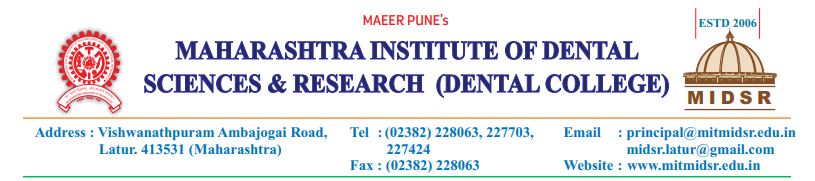 2.5.1 Any other relevant informationSr.No.Document Link1]Academic calender https://mitmidsr.edu.in/academic-calendar/2]Dates of Conduct of internal assessment examinationshttps://mitmidsr.edu.in/examination/